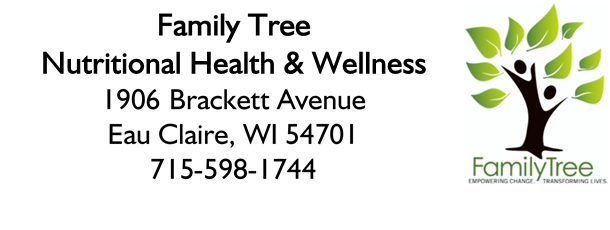 NEW PATIENT INFORMATION FORMPlease print clearly:Name		Date	Address		Apt. #	City		State		ZIP	Shipping Address	Cell Phone (____) ______-_________     Home/Work Phone (____) _______-_________ E-mail address:  _________________________________________________________REFERRED BY:	Occupation 		Employer	Date of Birth		Age _____ Sex: M/F    Height _____   Weight _____Overall health (circle one): Excellent / Good / Fair / Poor / Other:	Chief complaint (reason you are here): (use separate sheet if more room needed)	________________________________________________________________________________________________________________________________________________________________________________________________________________________Previous treatments for this complaint	Other complaints or problems: (use separate sheet if needed)	Current medications/drugs being taken: (use separate sheet if needed)	Are you currently under the care of a physician or other health care professionals?(If yes, please give name and date of last visit):_________________________________________________ Nutritional supplements you are taking: ________________________________________Do you smoke, drink coffee or alcohol? (If yes indicate how much)Cigarettes 		Coffee		Alcohol	HISTORY:List any major illnesses (with approx. dates):	List any surgery or operations with approx. date:	Past Accidents or injuries:	================================================================Marital Status:   S   M   D   W	Name of Spouse	Describe health of spouse:		Number of children if any ____	Name of Child		Age	Sex	Any physical conditions or concerns?				M/F						M/F						M/F						M/F		Are you pregnant?     NO     YES    Any family history of serious illnesses (circle those which apply): Cancer / Diabetes / Heart / Other	Any household pets or other animals you or family members are in close contact with:What can we do to make you happier?	SIGNED:		DATE	